  1.  Check service information for the location of the hybrid vehicle auxiliary (12V)      battery.  ____________________________________________________	__________________________________________________________________	__________________________________________________________________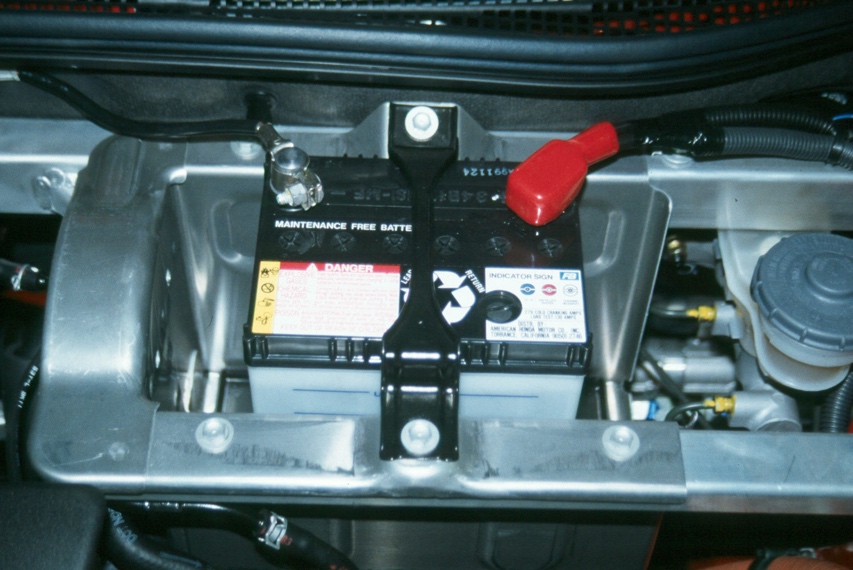   2.  What are the battery specifications?   CCA = ______      Size = _________  3.  Describe the service procedures: __________________________________________		_________________________________________________________________		_________________________________________________________________  4.  Based on the specified test results, what is the needed action?  ___________________		__________________________________________________________________		__________________________________________________________________